Слова «пожалуйста», «спасибо», «сделай милость»,
Пусть станут в жизни главными словами,
А толерантность, вежливость, терпимость,
Пускай всегда имеют власть над вами!

Не стоит ссориться, браниться и ругаться,
Давайте жизнью наслаждаться и любить!
Людьми нам с вами всегда нужно оставаться,
Чтоб вместе в мире все могли мы жить!МБДОУ д/с «Звездочка» г. Зерноградагруппа «Почемучки»16 ноября –Международный день толерантности  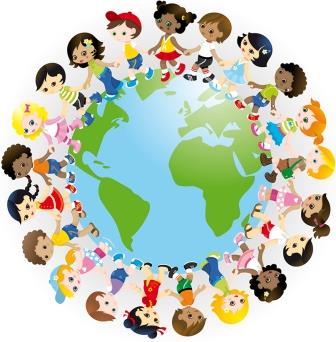 «Теперь, когда мы научились летать по воздуху, как птицы, плавать под водой, как рыбы, нам не хватает только одного:научиться жить на земле, как люди»                               Б. ШоуПодготовили: Нагорная Н. А., Аврята Л. В.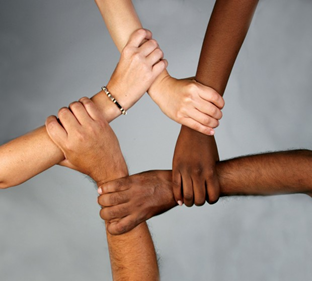 Термин «толерантность» происходит от лат. tolerantia  – терпимость, устойчивость. Толерантность  означает уважение, принятие и понимание того, что важно и дорого другому человеку, как он выражает себя, свою индивидуальность, чем он отличается от тебя. Толерантности способствуют знания, широкое общение и свобода мысли, совести, убеждений.  Толерантность – признание разнообразия окружающего мира, открытость, которая духовно обогащает. Чем больше в жизни разнообразия, тем интереснее и веселее жить.    Как скучен мир, в котором люди, деревья, растения, животные, дома похожи друг на друга!ТолерантностьСотрудничество, дух партнерства;Готовность мириться с чужим мнением;Уважение человеческого достоинства;Уважение прав других;Принятие другого таким, какой он есть;Способность поставить себя на место другого;Уважение права быть иным;Признание многообразия;Признание равенства других;Терпимость к другим мнениям, верованиям и поведению;Отказ от доминирования, причинения вреда и насилия.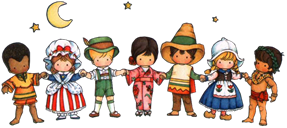 Правила толерантного поведенияОтноситесь к окружающим с уважением.Никогда не думай, что твое мнение важнее мнение другого человека.Не суди о ценностях других, отталкиваясь от своих собственных.Не навязывай свое мнение другим.Никогда не думай, что твоя религия в чем-то превосходит другую.Помни, что каждый волен выбирать свой имидж и стиль, свои привычки и пристрастия.